MANUAL RBC’s COUNTINTRODUCTION : 
-some information that we have already studied in physiology about the red blood cells ( Erythrocytes ) :*they are biconcave in shape .*have no nucleus .*they contain red pigments called hemoglobin which is responsible for  the red color of the blood .*they live for 120 days .** a healthy male has about 4.5 – 6 million of RBCs per cubic millimeter ( mm3 )And a healthy female about 4 – 5.5 million .- IN THIS LAB  : 
we want to determine the number of RBCs in a cubic millimeter of blood 

*BUT because the number of RBCs is very large we will dilute( ( نخفف  the sample of the blood .

* for the dilution we will use isotonic solution like ( Hayem’s solution ) .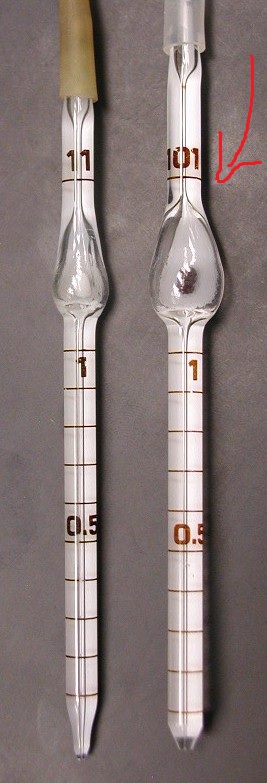 - HOW WE COUT : 

a) THE MATERIALS we will need : 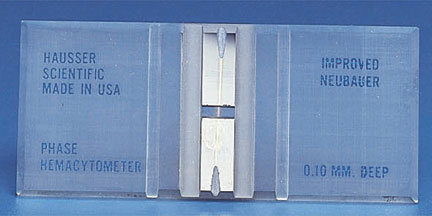 - Blood sample.	- RBCs diluting pipette ( fig. 1 )   .                                                                                                                                                                               - diluting fluid ( as we mention we will use Hayem’s solution )  .                                                            - hemocytometer (fig. 2 ).	-and of course a microscope  + the RBCs diluting  pipette :
*it’s a special pipette consists of stem and bulb and usually have red bead .

* the whole volume of the pipette is 101 unit volume .

Notice that WBCs diluting pipette is smaller than the RBCs one.. Its whole volume 11 unit volume 
also another different is that the WBCs pipette have white bead ( look at the fig. 1 )+ the hemacytometer : * the hemacytometer chamber is used for counting the cells ( as in the fig. bellow  )                                                                   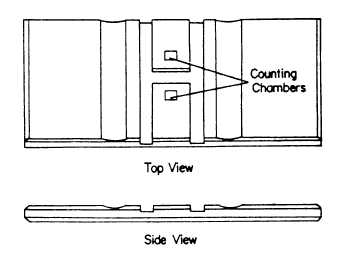 *  the surface of the chamber contains TWO IDENTICAL squares and they are separated by an H – shaped moat    (زي الخندق   ) * because these two squares are identical they allow technologist to duplicate the cell count .* each square has a total area of 9 mm2 ( مساحته ) 3 x 3 .*these sqares are divided into nine primary squares with an an area of 1 mm2 .
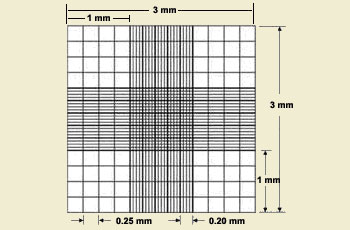 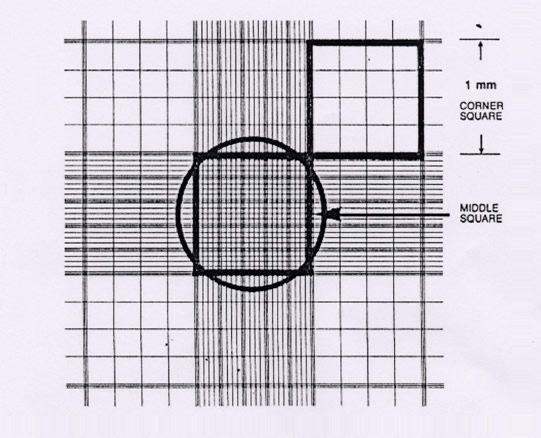 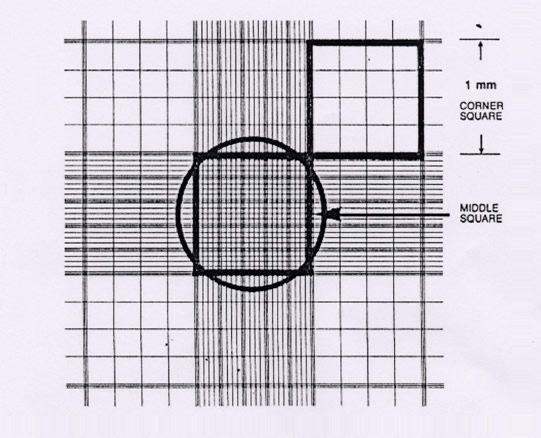 - PROCEDURES: 

1- put the blood in the RBCs pipette up to 0.5 mark .2- let the blood reach to pipette .3- put the hayems solution in the pipette up to 101 

4- mix for 2-3 min. 5- now we will fill the hemacytometer : 
*dicard the first 4-5 drops 
* place the tip of the pipette at the edge of the central platform of hemacytometer slide and let a drop of diluted blood run between the hemacytometer slide and cover slip by capillarity ( الخاصية الشعرية ) ( fig. 3 ) 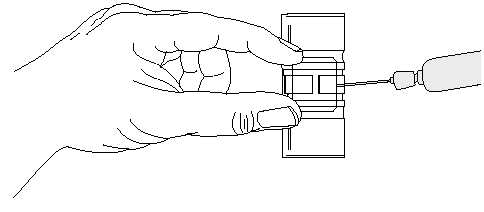 	Fig. 36- let the hemacytomater to stand on the bench for 3 -5 min. SO the cells are settled down 
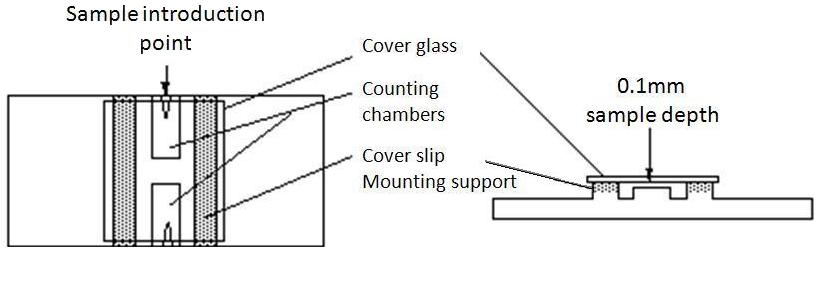 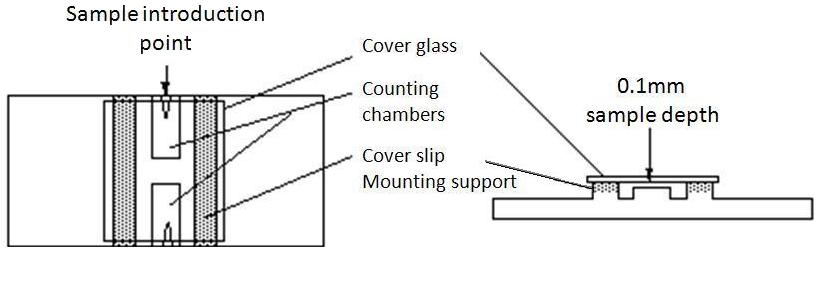 - COUNT and CALCULATION:A- * Under the microscope first we use 40 x  magnification to see the 9 squares and then determine the central square        * from that square we only need the the 4 corner square and the central one and to determine these 5 squares we will use 100 x magnification  ( fig.4 )       * to see each one of these 5 squares alone we will use 400x magnification       * we count all cells that touch the upper and left line AND don’t count any cells that touches a lower or right line ( for example look at fig. 5 )        * نعد بطريقة " الزقزاق "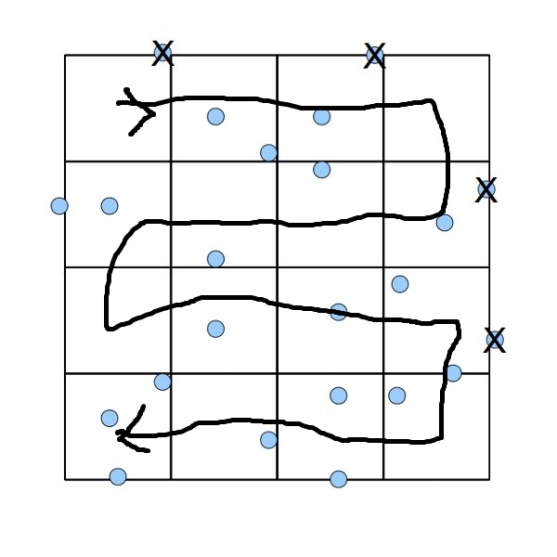 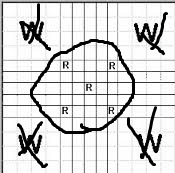 B- CALCULATION: The method that I will mention is different from the book BUT its easier and its from the teacher so don’t worry  ** the low : number of RBCs = ΣR1 and R2 X D.C.F X V.C.F 
                                                   (  or any two R )D.C.F ( dilution correction factor ) =  =  = 200

V.C.F ( volume correction factor ) = 5 تعبر عن الخمس مربعات  ) )
volume of R ( the volume of the small square ) = الطول x العرض x الارتفاع  = 0.2 x 0.2 x 0.1 = 0.004 MM3Note: the Height is for the coverslip ( ارتفاع الغطاء )

V.C.F = = 50 For example : #RBCs =ΣR1 and R2 X D.C.F X V.C.F 	          = 500 x 200 x 50 = 500.000   ** I tried my best to make this clear if u don’t understand it u have to see the book  

* IF the number of RBCs is lower than normal then we have anemia 

* if the number of RBCs is higher than normal then we have polycethemia ** polycethemia is 2 types : 
1- primary polycethemia : RBCs over 14 million cells per mm3 	- Occure in bone marrow malignancy  2- secondary : polycethemia : RBCs is 8 million cells per mm3 	- its caused by : *respiratory disease                                                                          * heart disease 
                                                                        
                                                                         * chronic carbon dioxide poisoning 	بذلت ما في وسعي لتبسيط الكتاب وادراج كل ما ذكره الدكتور في شرحه .. سامحوني على تقصيري وارجو من كل قلبي ان تستفيدوا ^^DONE BY : HARETH  INAYA EDITED BY : Hazem Mohamed